Beyond the Spectrum
Remote Learning Contract for Parents/ Guardians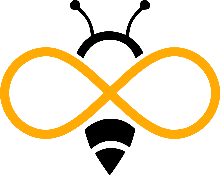 GENERAL_____ I understand that remote virtual learning will begin for all BTS students on August 17, 2020._____ I have stable internet access at home._____ I understand that Beyond the Spectrum is required by law to report accurate attendance and progress information. An excess of absences may result in the loss of your child’s scholarship funding.COMMUNICATION_____ I, the parent/guardian, will check my email at least daily for any updates from Beyond the Spectrum, my child’s program director, and/or my child’s classroom teacher._____ I understand that my child must directly interact with his or her teacher to be counted as “present” each day. I understand that if my child will be late or absent for any scheduled activity, I must email their classroom teacher before the start of the activity._____ I understand that if I need assistance with any aspect of remote learning, I should first attempt to contact my child’s classroom teacher followed by their program director. I acknowledge that BTS staff may not be able to respond immediately due to the number of individuals needing attention at a given time.VITUAL MEETING GUIDELINES_____ I will ensure that my child follows the guidelines listed for virtual meetings, as follows:Arrive to meetings on timeChild arrives prepared to learn: fully clothed, completed breakfast, necessary supplies ready, etc.Provide a quite space with no unnecessary distractions to my child or other participants in the virtual meeting (such as siblings playing or TV on)Child has reasonable supervision and assistance to complete tasks as neededFACILITATE LEARNING_____ I will facilitate my child’s learning to the best of my ability by…Following the schedule provided by my child’s teacher, including ensuring that my child participates in all meetings and completes all assignments (to the best of my and my child’s ability)Providing reasonable supervision for my child during academic instruction and practice in order to ensure that he or she remains on taskNot answering or completing work for my child, as well as limiting my own assistance or prompting of my child to that which is requested by their teacherBTS TECHNOLOGY USE_____ I understand that any technology being loaned to my child from Beyond the Spectrum is only to be used by Beyond the Spectrum students and only for academic or teacher-approved purposes. _____ While Beyond the Spectrum technology is in my possession, I agree that all users of this technology will abide by the following rules:Respect school property and be responsible in the use of equipment. Do not harm, destroy, modify, or abuse the hardware or software in any way.Do not delete, add or download any software to school technology without permission.Do not use school computers and technology for illegal, harassment, vandalizing, inappropriate, or indecent purposes. Do not use the technology to access inappropriate material, including text, audio, video, and images. Be ethical and courteous.  Do not send hateful, harassing, discriminatory, inappropriate or obscene messages, including text, audio, video, and images.School computers and technology may not be used to interfere or disrupt other users, services, or equipment, including unsolicited advertisements, viruses, and chain letters or broadcasting messages.Respect copyright laws and do not plagiarize information.Never give out personal information over the internet, including your name, birth date, home address, or school information._____ I understand the inappropriate use of Beyond the Spectrum technology will not be tolerated and may result in the loss of privilege to use BTS technology at Beyond the Spectrum’s discretion, to be replaced by comparable analog means of education during distance learning, such as printed work packets._____ I understand that the cost of any repairs to damage or replacement of BTS technology caused by negligence will be the responsibility of the parent/ guardian, up to but not exceeding $300.LEARNING MODESAs of August 31st, students may either attend in-person school 5 days a week, hybrid in-person and virtual, or virtual only. Your final decision for learning mode must be made by August 14th. Your final decision may not be changed until the end of the first quarter. In other words, you may not change how often your child is on campus until October 9th._____ I understand that I must make a final decision if my child will be participating in-person, hybrid, or virtual only learning by Friday August 14th._____ I understand that the learning mode I have chosen for my child cannot change until the end of the first quarter.Student Name: _____________________________________________________________________________Parent/Guardian 1 Sign: ________________________________________________ Date: _________________Parent/Guardian 2 Sign: ________________________________________________ Date: _________________